HUBUNGAN PENGAWASAN DENGAN DISIPLIN PEGAWAI APARATUR SIPIL NEGARA KANTOR DINAS PERHUBUNGAN KABUPATEN SUMEDANG OlehELSA RIZKY ADHITAMA132010106SKRIPSIDiajukan untuk memenuhi salah satu syarat dalam menempuh ujian sidang sarjana program strata satu (S1)pada Jurusan Ilmu Administrasi Negara 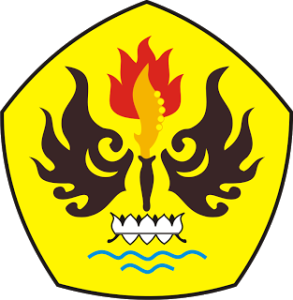 FAKULTAS ILMU SOSIAL DAN ILMU POLITIK UNIVERSITAS PASUNDAN BANDUNG2018